GATEWAY PROJECT UPDATE - the most urgent requirements currently are: toilet rolls, breakfast cereals, sugar, tinned custard, tinned spaghetti and biscuits plus any food of any kind including, at the moment, perishables. They constantly need toiletries. Don't forget the collection point in the Co-op. Thank you.GATEWAY PROJECT UPDATE - the most urgent requirements currently are: toilet rolls, breakfast cereals, sugar, tinned custard, tinned spaghetti and biscuits plus any food of any kind including, at the moment, perishables. They constantly need toiletries. Don't forget the collection point in the Co-op. Thank you.Please leave items for the Women's Refuge in St. Andrew's choir vestry during the last week of the month. In August female hygiene products, new briefs, hair brushes and shampoo for the women and for the babies and children nappies, wipes, clean bed and cot linen would be appreciated. Looking forward to September ladies clothes, toiletries, toilet and kitchen rolls, washing powder, babies feeding bottles, babies food, dummies, bibs, nappies and wipes will be much appreciated.Please leave items for the Women's Refuge in St. Andrew's choir vestry during the last week of the month. In August female hygiene products, new briefs, hair brushes and shampoo for the women and for the babies and children nappies, wipes, clean bed and cot linen would be appreciated. Looking forward to September ladies clothes, toiletries, toilet and kitchen rolls, washing powder, babies feeding bottles, babies food, dummies, bibs, nappies and wipes will be much appreciated.Dates for the Diary in August:Dates for the Diary in August:Tue 15thEducation Committee, 8.15 pm,                                    St Andrew’s House, 8 Friern WalkThu 17thPrayer & Meditation, 2pm, St Catherine’sThu 17thSt Andrew’s DCC, 8pm, following 7.30pm EucharistSun 20thHealing Eucharist, 6.30pm, St Andrew’s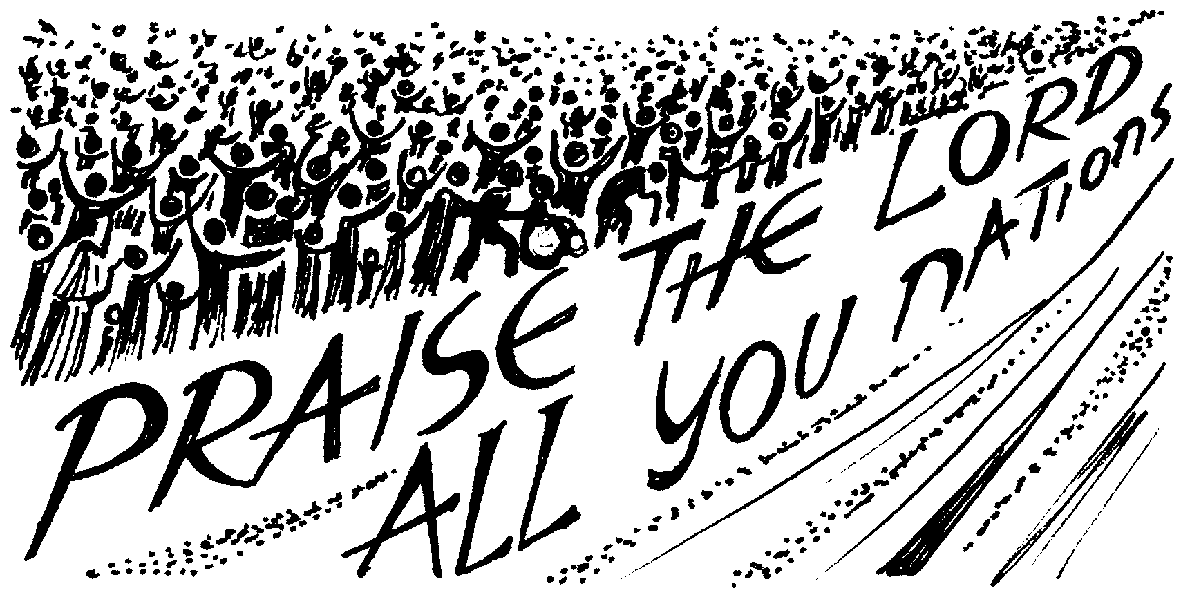 Info for Weekly Notices Linda Boar, 07917 556783, linda.boar@yahoo.co ukInfo for Weekly Notices Linda Boar, 07917 556783, linda.boar@yahoo.co ukNew material is welcome by Jo for the Parish Magazine, delfgou@live.co.ukNew material is welcome by Jo for the Parish Magazine, delfgou@live.co.ukWe are on Facebook at https://www.facebook.com/groups/Wickford.Runwell and on the internet at http://wickfordandrunwellparish.org.uk/index.phpWe are on Facebook at https://www.facebook.com/groups/Wickford.Runwell and on the internet at http://wickfordandrunwellparish.org.uk/index.phpWickford and Runwell Team MinistryWickford and Runwell Team Ministry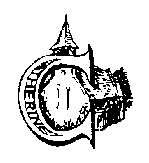 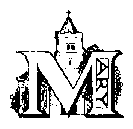 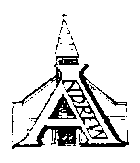 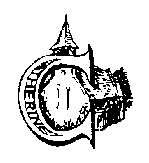 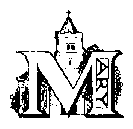 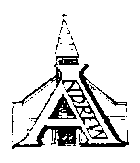 6th August 20176th August 2017Transfiguration of our LordTransfiguration of our LordMon 7thBishop John’s Funeral Eucharist will be held at Chelmsford Cathedral 1pm. Although space may be limited, all are welcome. Please remember Bishop John, Gillian, and the family in your prayers that day.Sat 12thMessy Jonah, 2-4pm, St Andrew’sSun 13thFeast of Mary, 4pm, High Tea in St Mary’s Vicarage garden followed by a celebration Eucharist in the Taize style.A question from today’s gospel: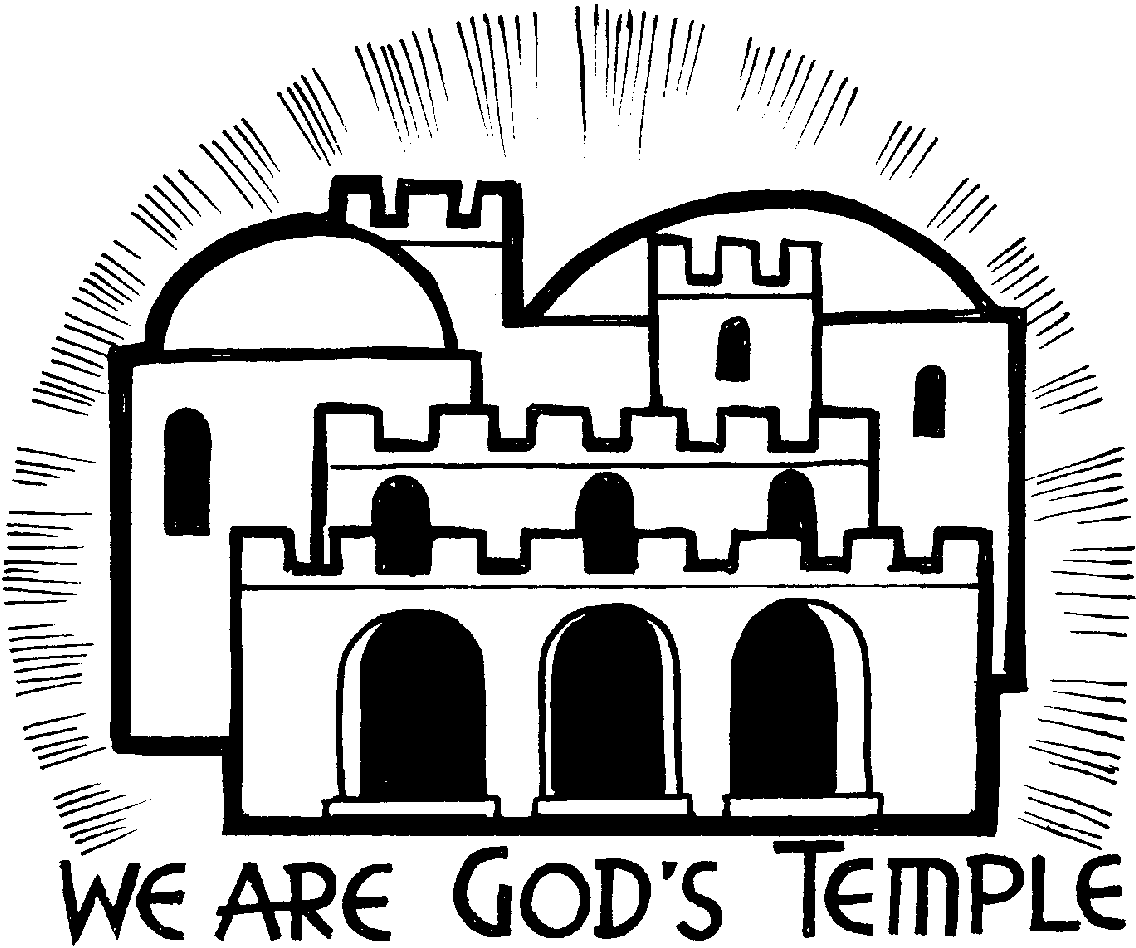 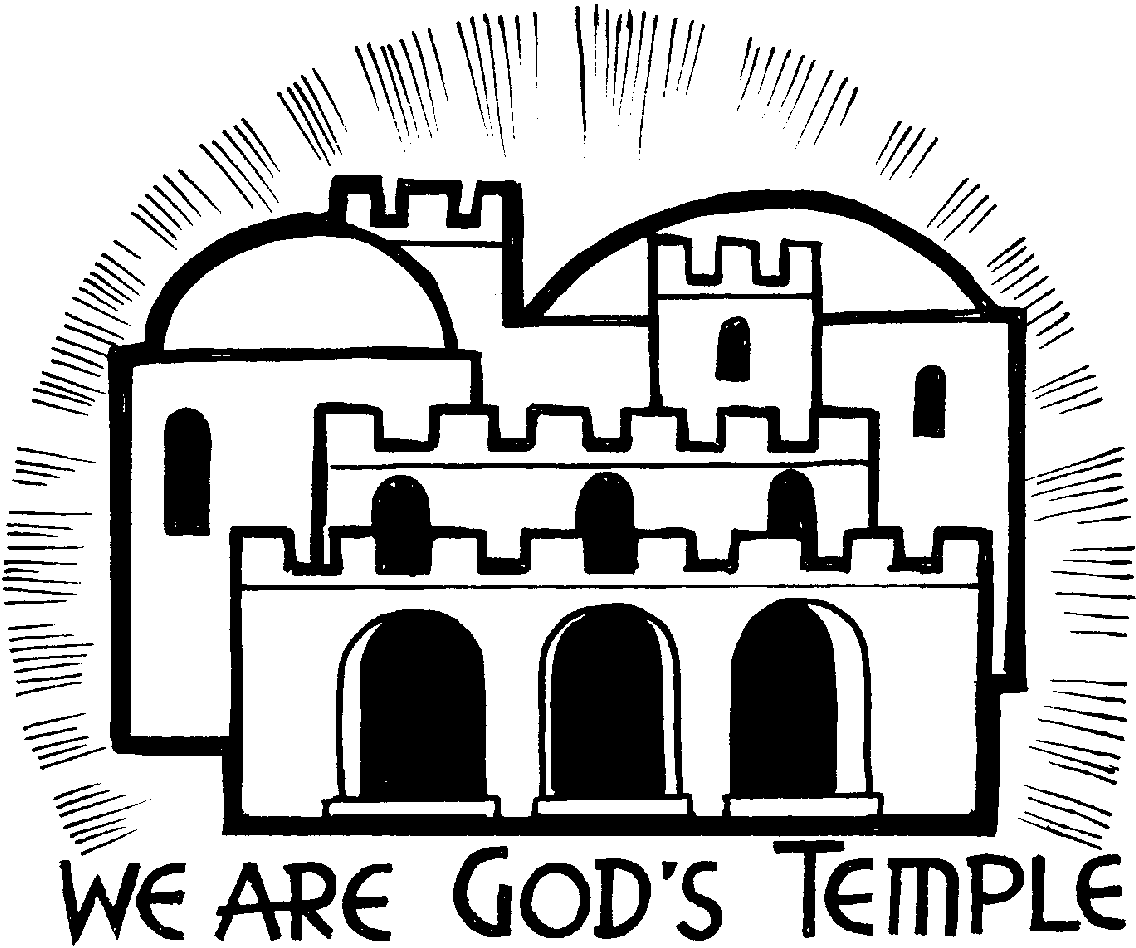 What do you imagine 'glory' looks like?A question from today’s gospel:What do you imagine 'glory' looks like?Gateway - see back page for the latest requirements for our local foodbank.Gateway - see back page for the latest requirements for our local foodbank.An induction loop is provided in all three churches for the benefit of hearing aid users. To use please switch your hearing aid to ‘T’.An induction loop is provided in all three churches for the benefit of hearing aid users. To use please switch your hearing aid to ‘T’.